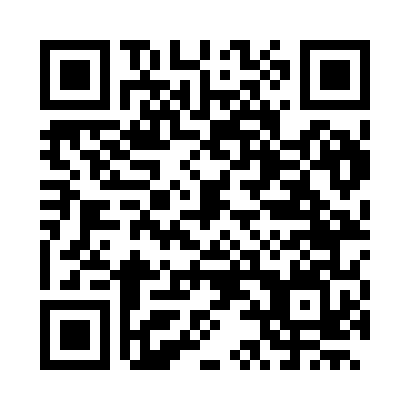 Prayer times for Longris, FranceWed 1 May 2024 - Fri 31 May 2024High Latitude Method: Angle Based RulePrayer Calculation Method: Islamic Organisations Union of FranceAsar Calculation Method: ShafiPrayer times provided by https://www.salahtimes.comDateDayFajrSunriseDhuhrAsrMaghribIsha1Wed5:116:251:365:348:4810:032Thu5:096:241:365:348:4910:053Fri5:076:221:365:358:5110:064Sat5:056:211:365:358:5210:085Sun5:036:191:365:368:5310:106Mon5:016:181:365:368:5410:117Tue5:006:171:365:378:5610:138Wed4:586:151:365:378:5710:159Thu4:566:141:365:378:5810:1610Fri4:546:131:365:388:5910:1811Sat4:536:111:365:389:0110:2012Sun4:516:101:365:399:0210:2113Mon4:496:091:365:399:0310:2314Tue4:486:081:365:409:0410:2515Wed4:466:061:365:409:0610:2616Thu4:446:051:365:409:0710:2817Fri4:436:041:365:419:0810:2918Sat4:416:031:365:419:0910:3119Sun4:406:021:365:429:1010:3320Mon4:386:011:365:429:1110:3421Tue4:376:001:365:439:1210:3622Wed4:365:591:365:439:1410:3723Thu4:345:581:365:439:1510:3924Fri4:335:571:365:449:1610:4025Sat4:325:561:365:449:1710:4226Sun4:305:561:365:459:1810:4327Mon4:295:551:375:459:1910:4428Tue4:285:541:375:459:2010:4629Wed4:275:531:375:469:2110:4730Thu4:265:531:375:469:2210:4831Fri4:255:521:375:469:2210:50